Photoshop Review for TestCreate a collage using: fun1.jpg, fun2.jpg, and fun3.jpgThe collage:10 x 10 inchesAdd a gradient background (bright colors)Add a black border to the gradient backgroundAdd text: “Family” – you figure out the size and color – trial and errorAdd drop shadow and strokeAdd photos after altering and following directions below. Resize as needed. All photos should have a drop shadow and bevel and emboss applied to them.Save as LastName_Review both as psd and jpg – copy jpg to “to be graded” folderFun1.jpg – do the following:Crop to remove part of top and bottom (don’t lose  her feet though)Using the clone stamp tool, make a few more lilly pads in the waterUse rectangular marquee with feather of 15 px and move to the collageFun2.jpg – do the following:Select the boy (quick selection works well)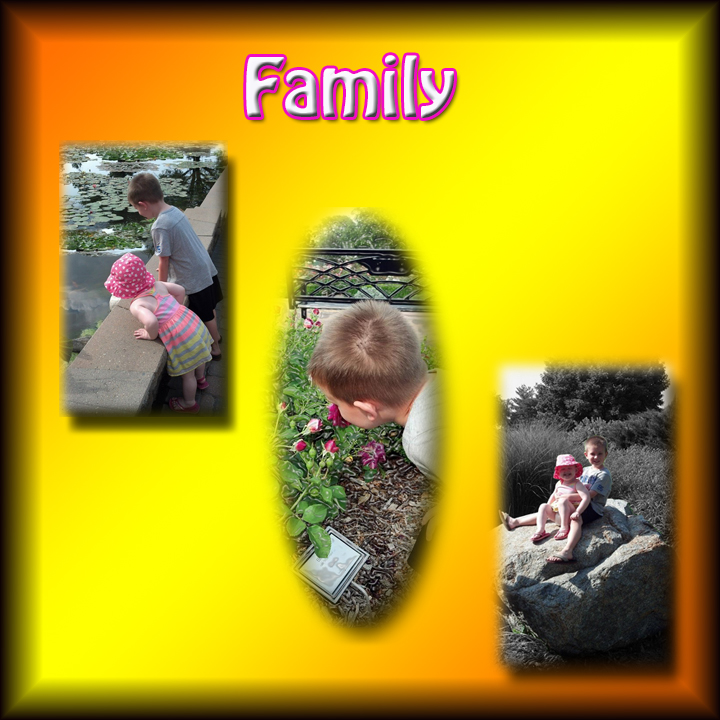 Select > inverseApply the plastic wrap filterThe boy should be clear – everything else should be blurredUse elliptical marquee with feather of 10 px and move to the collageFun3.jpg – do the following:Select the kids and rock (quick selection works well)Select > inverseTurn the background to black and white (Image > Adjustments > Black and White)Use rectangular marquee with feather of 15 px and move to the collageMake sure you copy your completed jpg collage to “to be graded” folder in Cobra.Other things you will need to know for test:Dodge tool (whiten teeth)Red eyes to fix photosFilters from gallery and liquifyBorders – fill with colorHow to warp text 